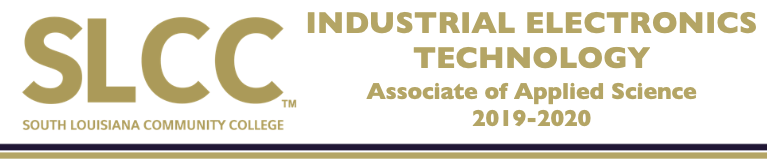 A grade of “C” or higher is required in all courses.DEGREE NOTES:1 Choose from: ETRN 1100, 1303, 2130, 2620, 2720, 2733, or 2810.  Note: courses are offered on a rotation and may not be offered on all campuses.2 Choose from General Education courses: History (HIST), English (ENGL 2XXX) except ENGL 2045 and 2070, or Communications (CMCN) except CMCN 1170, 1270, and 2145.3 Choose from General Education courses: Anthropology (ANTH), Criminal Justice (CJUS), Economics (ECON), Geography (GEOG), Political Science (POLI), Psychology (PSYC), or Sociology (SOCI).This degree plan is an academic planning resource. The applicable edition of the college catalog is the official source for all degree requirements. The college reserves the right to change, modify, or alter this resource without notice.  The college strongly encourages students to consult their advisors for questions regarding degree completion.  OAA5/19A grade of “C” or higher is required in all courses.DEGREE NOTES:1 Choose from: ETRN 1100, 1303, 2130, 2620, 2720, 2733, or 2810.  Note: courses are offered on a rotation and may not be offered on all campuses.2 Choose from General Education courses: History (HIST), English (ENGL 2XXX) except ENGL 2045 and 2070, or Communications (CMCN) except CMCN 1170, 1270, and 2145.3 Choose from General Education courses: Anthropology (ANTH), Criminal Justice (CJUS), Economics (ECON), Geography (GEOG), Political Science (POLI), Psychology (PSYC), or Sociology (SOCI).This degree plan is an academic planning resource. The applicable edition of the college catalog is the official source for all degree requirements. The college reserves the right to change, modify, or alter this resource without notice.  The college strongly encourages students to consult their advisors for questions regarding degree completion.  OAA5/19FALL STARTFALL STARTFALL SEMESTER ETRN 1000 Occupational Safety 2 CreditsGrade Earned:ETRN 1005 Basic Electricity 5 CreditsGrade Earned:ETRN 1205 Digital Circuits 5 CreditsGrade Earned:ETRN 2710 Introduction to Networking 3 CreditsGrade Earned:ETRN 2800 Electronic Troubleshooting I 3 CreditsGrade Earned:CTS: Basic Electricity TOTAL SEMESTER CREDITS 18SPRING SEMESTER ETRN 1004 Microprocessors 4 CreditsGrade Earned:ETRN 1105 Basic Electronics 5 CreditsGrade Earned:ETRN 2113 Introduction to Programmable Controllers 3 CreditsGrade Earned:ETRN XXXX see note 1List Course:3 CreditsGrade Earned:ETRN XXXX see note 1List Course:3 CreditsGrade Earned:TOTAL SEMESTER CREDITS 18SUMMER SEMESTER ETRN 2120 Communications Principles & Systems3 CreditsGrade Earned:ETRN 2840 Electronic Troubleshooting II 3 CreditsGrade Earned:ETRN XXXX see note 1List Course:3 CreditsGrade Earned:TOTAL SEMESTER CREDITS 9FALL SEMESTER ENGL 1010 Rhetoric & Composition 3 CreditsGrade Earned:MATH 1105 College Algebra 3 CreditsGrade Earned:Humanities see note 2List Course:3 CreditsGrade Earned:Social/Behavioral Science see note 3List Course:3 CreditsGrade Earned:Physical SciencePHSC 1000 or PHYS 20703 CreditsGrade Earned:TOTAL SEMESTER CREDITS15Associate of Applied Science - Industrial Electronics Technology TOTAL DEGREE CREDITS Associate of Applied Science - Industrial Electronics Technology TOTAL DEGREE CREDITS 60SPRING STARTSPRING STARTSPRING SEMESTER ETRN 1000 Occupational Safety 2 CreditsGrade Earned:ETRN 1005 Basic Electricity 5 CreditsGrade Earned:ETRN 1205 Digital Circuits 5 CreditsGrade Earned:ETRN 2710 Introduction to Networking 3 CreditsGrade Earned:ETRN 2800 Electronic Troubleshooting I 3 CreditsGrade Earned:CTS: Basic Electricity TOTAL SEMESTER CREDITS 18SUMMER SEMESTER ETRN 1105 Basic Electronics 5 CreditsGrade Earned:ETRN 2113 Introduction to Programmable Controllers 3 CreditsGrade Earned:ETRN XXXX see note 1List Course:3 CreditsGrade Earned:TOTAL SEMESTER CREDITS 11FALL SEMESTER ETRN 1004 Microprocessors 4 CreditsGrade Earned:ETRN 2120 Communications Principles & Systems3 CreditsGrade Earned:ETRN 2840 Electronic Troubleshooting II 3 CreditsGrade Earned:ETRN XXXX see note 1List Course:3 CreditsGrade Earned:ETRN XXXX see note 1List Course:3 CreditsGrade Earned:TOTAL SEMESTER CREDITS 16SPRING SEMESTER ENGL 1010 Rhetoric & Composition 3 CreditsGrade Earned:MATH 1105 College Algebra 3 CreditsGrade Earned:Humanities see note 2List Course:3 CreditsGrade Earned:Social/Behavioral Science see note 3List Course:3 CreditsGrade Earned:Physical SciencePHSC 1000 or PHYS 20703 CreditsGrade Earned:TOTAL SEMESTER CREDITS15Associate of Applied Science - Industrial Electronics Technology TOTAL DEGREE CREDITSAssociate of Applied Science - Industrial Electronics Technology TOTAL DEGREE CREDITS60